
Bromley East Charter School PTO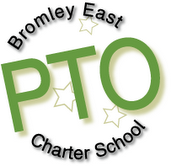 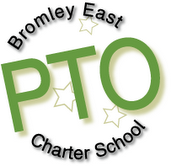 Minutes from January 6, 2016 General Membership MeetingMeeting was called to order at 6:05 pm by Janelle Hruby in the Library.In attendance: Janelle Hruby – President, Laurie McMakin- Vice President, Le Shane Tuck-Treasurer, Casi Trabert -Asst. Treasurer, Nicole Tefft – SecretaryPTO Members in attendance: Sara McMurry, Lindsey Werner, Joanna Parks, Jason Kirby, Tracy Kirby, Jill Kelpin, Kasey Pearce, Veronica Paradise, Tracy Olson, Stephanie Peloquin, Courtney French, Renee PetersenTreasures Report -   Check Register and Treasurer’s report was reviewed. Motion to approve by Courtney French and seconded by Tracy Kirby.  Approved unanimously. Refer to PTO website under financials to review in detail.November Meeting Minutes were reviewed. Motion was made to approve minutes by Casi Trabert. Approved unanimously.Funding Requests/Proposals/BidsNo requests were submitted.Old Business:A. Member at Large Reports•	Box Tops/Campbell’s labels – A check was received for $1,081.Fundraising – The Family Fun Night is scheduled for February 26th at 6 p.m.  Please contact Stephanie Huggins for more information.  This will be a Dr. Seuss Literacy Night event.Other school committee reports:Welcome Wagon – No meeting this month.  Next month there may be new families.  Let Le Shane Tuck know if you are interested in attending the next meeting.Taco Bingo Night - Volunteers are needed to assist in the planning of the event.  The committee will meet January 20th in the Library.  The event will be held on April 16. Contact Janelle Hruby if you are interested in volunteering for this fun event.Teacher Liaison – No report.Executive Director Report – Lori Sheldon – No report.  New Business:Volunteers should log their hours.  A $10 donation is equal to one hour of volunteer time.  Volunteer hours can be classroom time, teacher meals at conferences, school committee meetings, donations of supplies for your child’s classroom, etc.Volunteer survey – Parents can click on a link that will take them to the survey.  The survey was sent out to parents requesting information on their volunteer interests and contact information.  Parents will be e-mailed information regarding volunteer opportunities in their areas of interest and be kept up to date on PTO events and happenings.Chick-fil-A Spirit Day is all day on Wednesday, February 24th.  When customers mention that they are with BECS then the PTO receives a portion of the proceeds.  In November approximately $180 was raised by this event.  This includes purchases bought in the drive through.  Officer Elections for the PTO will be held at the March 2nd PTO meeting.  The nominations need to be received by February 3rd for consideration at the March meeting.  The individuals who are running will be posted on the PTO website for members to view.  All nominations should be sent to Janelle Hruby.Announcements/Other BusinessParents should “Like” the BECS PTO Facebook page to increase awareness in events, fundraisers, etc.  There is a link to the PTO Facebook page on the PTO website home page.  The PTO has links to PTO Google and Pinterest.  Use technology such as the Text Reminder and Parent Volunteer Survey on the PTO website.For all purchases at King Soopers on the cards the PTO gets 5%.  Cards can be purchased from the office during school hours for a cost of $5.00 and come preloaded with $5.00.  Target has a red card.  When the red card is linked to BECS, the PTO receives 3% of all purchases.  Over $10,000 was credited to BECS last year due to red card purchases.  Cards are a great way to support our school!Tracy Olson won the drawing for the BECS Spirit T-shirt.The next PTO Meeting will be held on March 2, 2016 @ 6:00 p.m. in the Library.Motion to Adjourn the meeting at 6:18 pm.  Approved unanimously, no objections or discussion.